МЕТОДИЧЕСКИЕ РЕКОМЕНДАЦИИ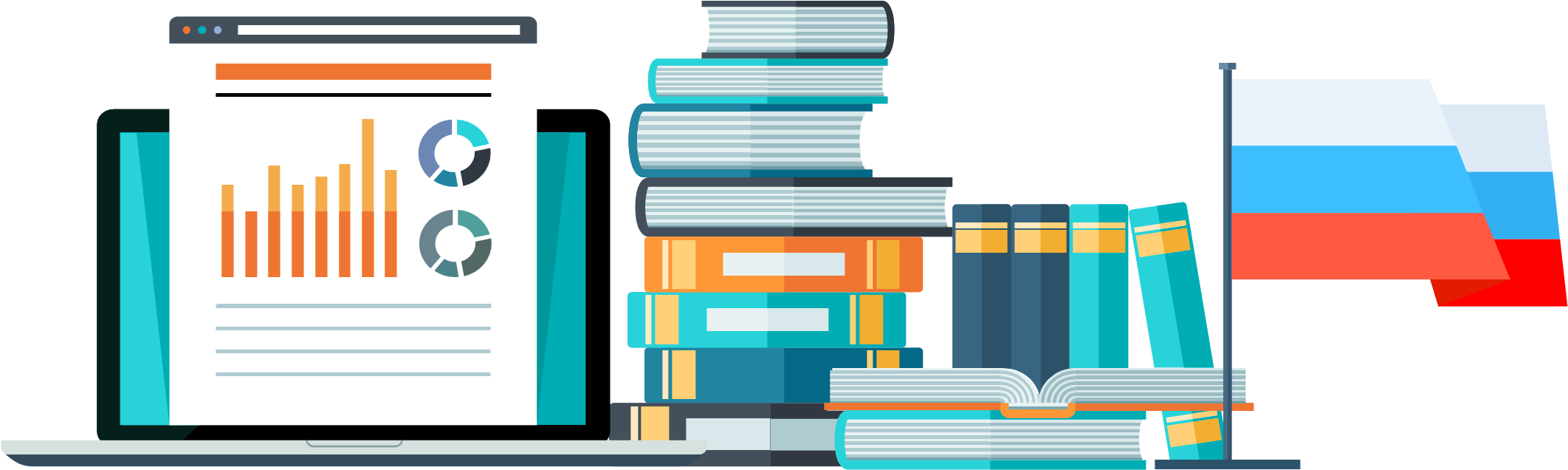 СОЗДАНИЕ УСЛОВИЙДЛЯ ФОРМИРОВАНИЯФУНКЦИОНАЛЬНОЙГРАМОТНОСТИ НА УРОКЕ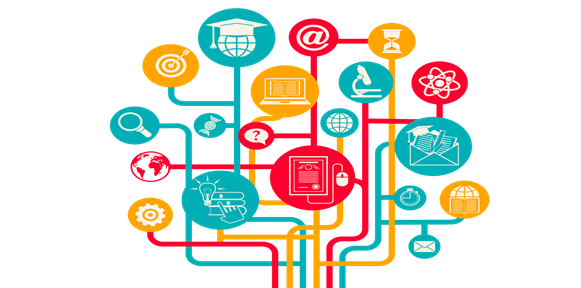 СодержаниеНормативные 	правовые 	основы 	организации 	работы 	по 	3 формированию функциональной грамотности Понятие функциональной грамотности 	4 Индикаторы и показатели функциональной грамотности 	5 Управление 	процессом 	формирования 	функциональной 	7 грамотности 	 Алгоритм 	организации 	работы 	по 	формированию 	11 функциональной грамотности Условия 	для 	развития 	функциональной 	грамотности 	14 обучающихся Информационно-методические ресурсы 	17 Технологическая карта урока (примерная форма) 	19 Форма анализа 	урока с элементами формирования функциональной грамотности НОРМАТИВНЫЕ ПРАВОВЫЕ ОСНОВЫ ОРГАНИЗАЦИИ РАБОТЫ ПО ФОРМИРОВАНИЮ ФУНКЦИОНАЛЬНОЙ ГРАМОТНОСТИ Федеральный закон от 29 декабря 2012 года № 273-ФЗ «Об образовании в Российской Федерации» (с изменениями и дополнениями). Указ Президента Российской Федерации от 07 мая 2018 г. № 204 «О национальных целях и стратегических задачах развития Российской Федерации на период до 2024 года». Приказ Министерства просвещения РФ от 31.05.2021 № 287 «Обутверждении федерального государственного образовательного стандарта основного общего образования». Приказ Министерства просвещения РФ от 31.05.2021 № 286 «Об утверждении федерального государственного образовательного стандарта начального общего образования». Приказ департамента образования и науки Тюменской области  №758-ОД «Об  утверждении плана мероприятий по формированию у обучающихся функциональной грамотности» 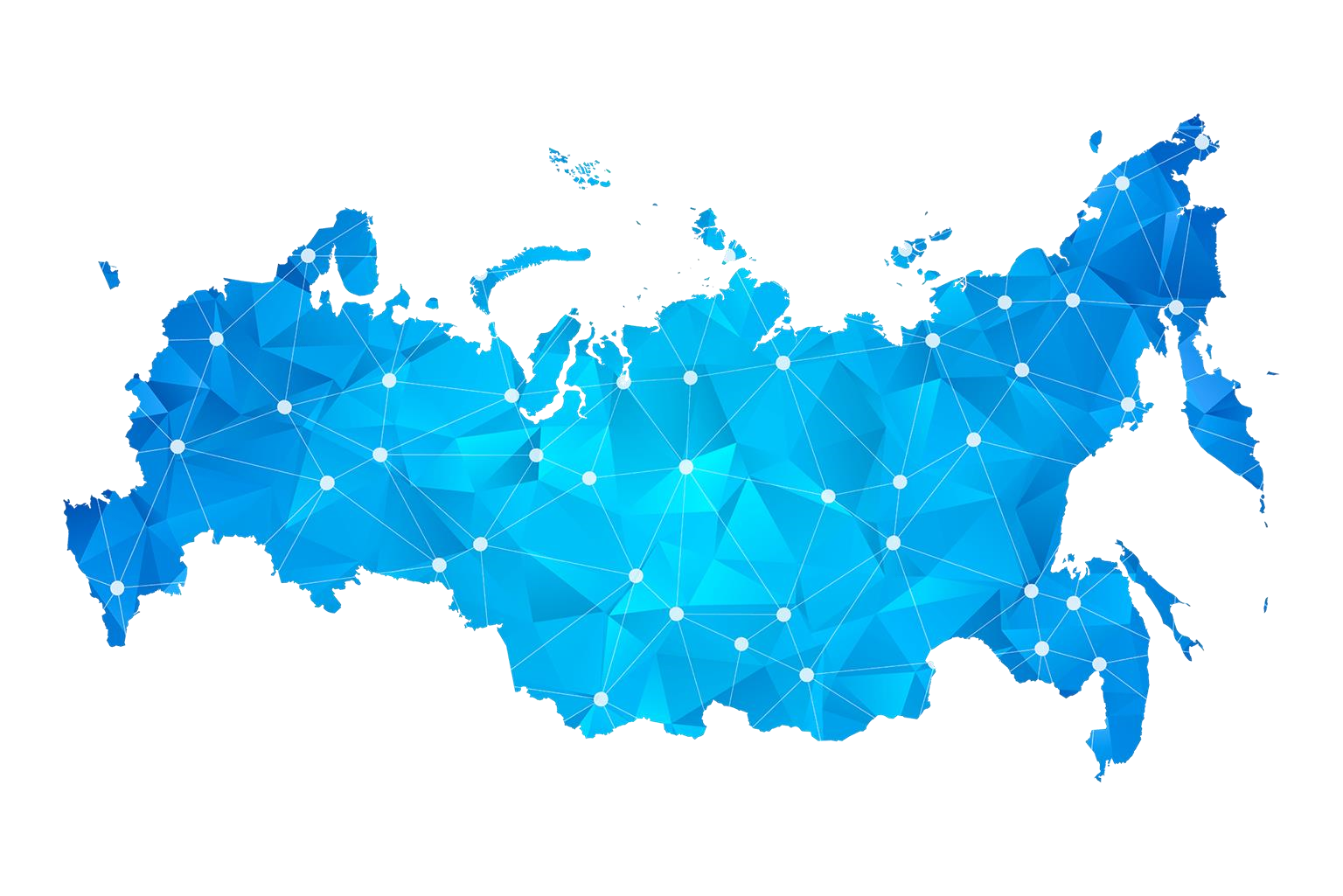 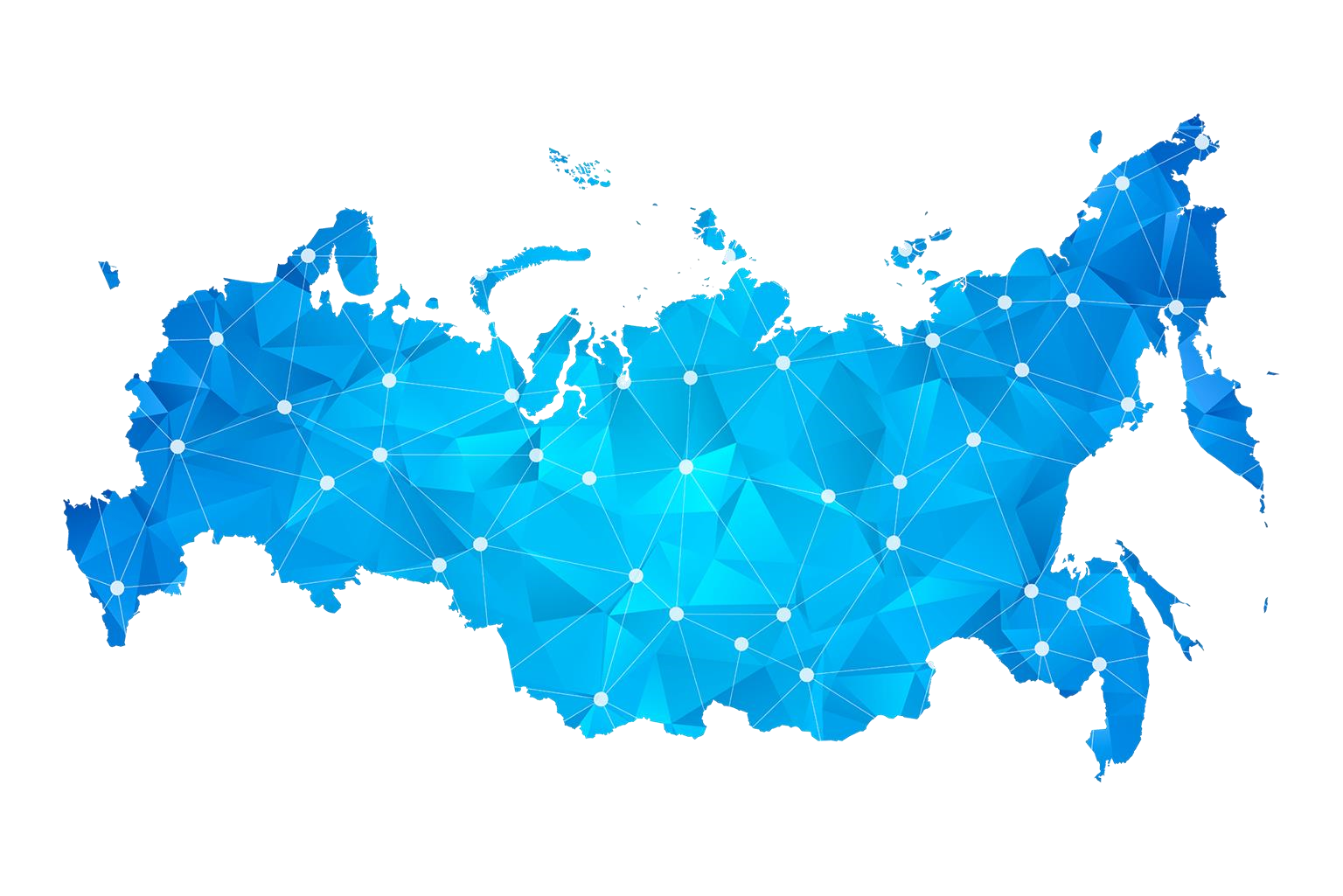 ПОНЯТИЕ ФУНКЦИОНАЛЬНОЙ ГРАМОТНОСТИ «Закон об образовании в РФ» четко ориентирует нас на необходимость достижения результатов, заявленных в ФГОС общего образования. В свою очередь ФГОС выделяют в качестве одного из результатов обучения по программам НОО, ООО и СОО, кроме предметных, метапредметных и прочих компетенций, функциональную грамотность. Компонентов функциональной грамотности в различных источниках определяется достаточно много. Но в рамках международных сравнительных исследований и в рамках национальной оценки качества акцент делается на следующие ее виды: математическая грамотность; 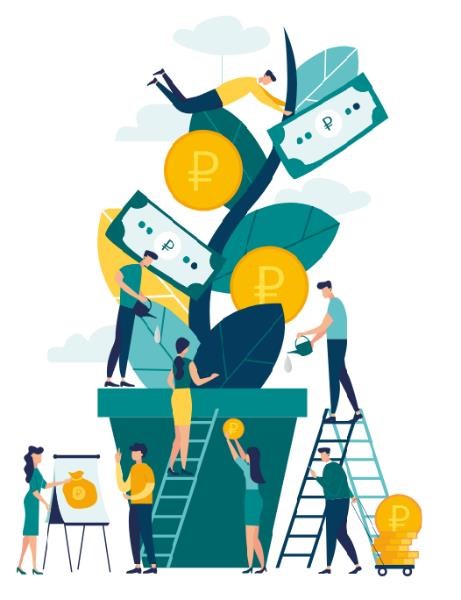 естественно-научная грамотность;  финансовая грамотность; читательская грамотность;  глобальные компетенции; креативное мышление. «Формируя функциональную грамотность обучающихся, мы решаем задачи стратегического развитияРоссийской Федерации.» Функциональная грамотность - это способность человека использовать приобретаемые в течение жизни знания для решения широкого диапазона жизненных задач в различных сферах человеческой деятельности, общения и социальных отношений». Функциональная грамотность - это выработанная в процессе учебной и практической деятельности способность к компетентному и эффективному действию, умение находить оптимальные способы решения проблем, возникающих в ходе практической деятельности, и воплощать найденные решения. ИНДИКАТОРЫ И ПОКАЗАТЕЛИ ФУНКЦИОНАЛЬНОЙ ГРАМОТНОСТИ В исследованиях PISA «функциональная грамотность» подразумевает набор определенных компетентностей. Компетентность — способность применять полученные в школе знания и умения в реальных жизненных ситуациях. Исследование направлено не на определение уровня освоения школьных программ, а на оценку способности обучающихся применять полученные в школе знания и умения в жизненных ситуациях. Основной вопрос PISA: «Обладают ли учащиеся 15-летнего возраста, получившие обязательное общее образование, знаниями и умениями, необходимыми им для полноценного функционирования в современном обществе, т.е. для решения широкого диапазона задач в различных сферах человеческой деятельности, общения и социальных отношений?» Общая грамотность: написать сочинение, реферат; считать без калькулятора; отвечать на вопросы, не испытывая затруднений в построении фраз, подборе слов; написать заявление, заполнить какие-либо анкеты, бланки. Компьютерная: искать информацию в сети Интернет; пользоваться электронной почтой; создавать и распечатывать тексты; работать с электронными таблицами; использовать графические редакторы. Грамотность действий в чрезвычайных ситуациях: оказывать первую медицинскую помощь пострадавшему; обратиться за экстренной помощью к специализированным службам; заботиться о своем здоровье; вести себя в ситуациях угрозы личной безопасности. Информационная: находить и отбирать необходимую информацию из книг, справочников, энциклопедий и др. печатных текстов; читать чертежи, схемы, графики; использовать информацию из СМИ; пользоваться алфавитным и систематическим каталогом библиотеки; анализировать числовую информацию. Коммуникативная: работать в группе, команде; расположить к себе других людей; не поддаваться колебаниям своего настроения, приспосабливаться к новым, непривычным требованиям и условиям, организовать работу группы. Владение иностранными языками: перевести со словарем несложный текст; рассказать о себе, своих друзьях, своем городе; понимать тексты инструкций на упаковках различных товаров, приборов бытовой техники; общаться с зарубежными друзьями и знакомыми на различные бытовые темы. Грамотность при решении бытовых проблем: выбирать продукты, товары и услуги (в магазинах, в разных сервисных службах); планировать денежные расходы, исходя из бюджета семьи; использовать различные технические бытовые устройства, пользуясь инструкциями; ориентироваться в незнакомом городе, пользуясь справочником, картой. Данные качества функционально грамотной личности могут и должны рассматриваться как портрет современного выпускника школы. Задача школы – подготовить выпускников, которые умеют эффективно решать любую практическую жизненную, порой нестандартную, ситуацию, максимально используя все те знания, которые когда-либо с ними случались, используя все прямые и дополнительные компетенции, полученные как в школе, так и через процесс социализации.  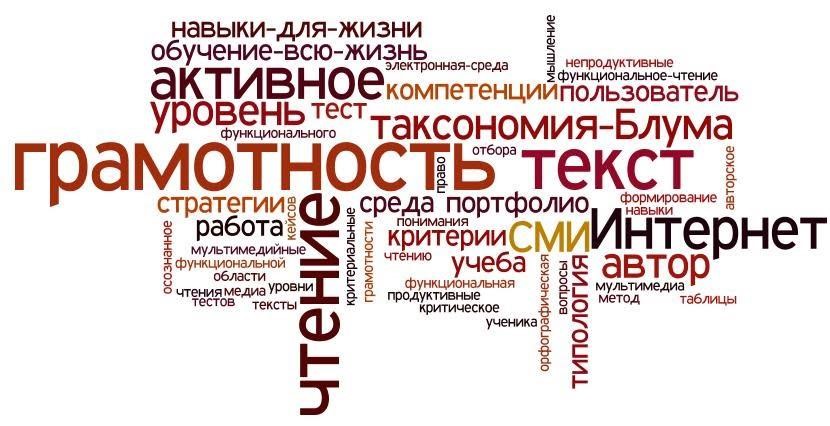 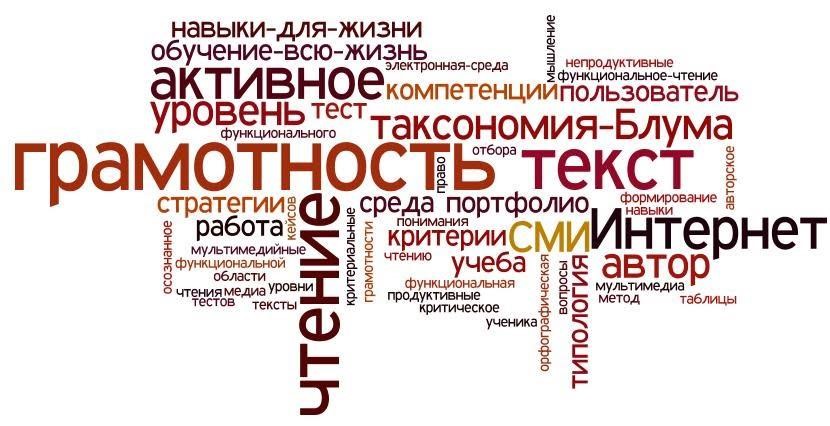 УПРАВЛЕНИЕ ПРОЦЕССОМ ФОРМИРОВАНИЯ ФУНКЦИОНАЛЬНОЙ ГРАМОТНОСТИВажным условием успешности формирования функциональной грамотности обучающихся является управление процессом создания условий, способствующих ее развитию, со стороны руководителя и администрации образовательной организации. К ним относятся нормативно-правовые, кадровые, организационные, программно-методические и материальнотехнические условия. Нормативное обеспечение: внесение изменений и дополнений в ООП и локальные акты ОО, регулирующие сферу формирования и развития функциональной грамотности обучающихся. Результат: нормативная база ОО в части формирования основ функциональной грамотности соответствует федеральным и региональным требованиям. Кадровое обеспечение: разработка перспективного плана развития профессиональных компетенций педагогических работников ОО в области развития функциональной грамотности обучающихся. Результат: сформированы основные направления профессионального развития педагогических работников ОО в области формирования и развития функциональной грамотности обучающихся. Научно-методическое обеспечение: участие педагогов в региональных и муниципальных методических и образовательных мероприятиях. Результат: педагоги – участники мероприятий освоили компетенции формирования и развития функциональной грамотности обучающихся, выявлены лучшие практики; обеспечен доступ к материалам лучших практик для всех педагогов ОО. Организационное обеспечение: организация участия ОО в общероссийских и международных исследованиях качества образования в аспекте функциональной грамотности, организация апробации программ факультативных курсов, внеурочной деятельности по формированию и развитию различных видов функциональной грамотности и др. Результат: педагоги – участники мероприятий освоили компетенции формирования и развития функциональной грамотности обучающихся, выявлены лучшие практики; обеспечен доступ к материалам лучших практик для всех педагогов ОО. Информационное обеспечение: использование педагогами контента страниц, посвященных вопросам развития ФГ обучающихся, в практической деятельности. Результат: Обеспечен доступ к научно-методическим материалам, материалам лучших практик для всех педагогов школы.           АЛГОРИТМ ОРГАНИЗАЦИИ РАБОТЫ ПО ФОРМИРОВАНИЮ ФУНКЦИОНАЛЬНОЙ ГРАМОТНОСТИ	Реализация развивающих программ                                                         Выбор технологий, методов, приемов  Пути реализации                                                                    Разработка технологических карт                                                         Создание банка заданий по формированию                                                                                 ФГОсновные «шаги» Внести изменения в ООП НОО, ООО, СОО в части планируемых личностных, метапредметных результатов освоения обучающимися программ, системе оценки достижений, планируемых личностных и метапредметных результатов освоения программ. Внести изменения в рабочие программы по всем предметам. По современным требованиям, все рабочие программы должны предусматривать деятельность по формированию функциональной грамотности. Особенно это касается Русского языка, Литературного чтения, Иностранного языка, Математики, и Окружающего мира в начальной школе; Русского языка, Литературы, Иностранного языка, Математики, Географии, Биологии, Физики, Химии, Обществознания с основной школы. Ввести соответствующие изменения в содержание программ курсов внеурочной деятельности. Внести изменения в положение о внутришкольной системе оценки качества образования (ВСОКО) Обучить и мотивировать педагогов (КПК) Системное использование на уроках и во внеурочное время всеми педагогами школ форм и методов обучения, способствующих формированию функциональной грамотности: ролевые игры, деловые игры, работа в группах, парах, метод проектов и др. Коммуникация, сотрудничество, критическое мышление, креативность – вот главные качества, которыми должны овладеть обучающиеся 21 века. Привлечение родителей к совместной деятельности по формированию функциональной грамотности.  УСЛОВИЯ ДЛЯ РАЗВИТИЯ ФУНКЦИОНАЛЬНОЙ ГРАМОТНОСТИ ОБУЧАЮЩИХСЯ Грамотность – это определенный уровень владения навыками чтения и письма, т. е. способность иметь дело с печатным словом (в более современном смысле - это навыки чтения, письма, счета и работы с документами). Одновременно были введены 	понятия 	«минимальной 	грамотности» 	и «функциональной грамотности».  Первое характеризует способность читать и писать простые сообщения, второе – способность использовать навыки чтения и письма в условиях взаимодействия с социумом (оформить счет в банке, прочитать инструкцию, написать исковое заявление и т.д.), т.е. это тот уровень грамотности, который делает возможным полноценную деятельность индивида в социальном окружении. Обучение должно носить деятельностный характер; Учебная программа должна учитывать индивидуальные интересы обучающихся и их потребность в развитии; Обучающиеся должны быть активными участниками процесса изучения нового материала; Учебный процесс необходимо ориентировать на развитие самостоятельности и ответственности ученика за результаты своей деятельности; В урочной и внеурочной деятельности использовать продуктивные формы групповой работы; Поддерживать исследования учеников в области сложных глобальных проблем. ЭФФЕКТИВНЫЕ ПЕДАГОГИЧЕСКИЕ ПРАКТИКИ Приобретение опыта - разрешение проблем, принятие решений, позитивное поведение Создание учебных ситуаций, инициирующих учебную деятельность учащихся, мотивирующих их на учебную деятельность и проясняющих смыслы этой деятельности Учение в общении, или учебное сотрудничество, задания на работу в парах и малых группах Поисковая 	активность 	–задания 	поискового 	характера, учебные исследования, проекты Оценочная самостоятельность школьников, задания на само-и взаимооценку: кейсы, ролевые игры, диспуты и др. «Формирование функциональной грамотности -это сложный, многосторонний, длительный процесс.  Достичь нужных результатов можно лишь умело, грамотно сочетая различные современные образовательные педагогические технологии»Технология проектной деятельности Технология оценивания учебных достижений обучающихся Технология использования игровых методов Технология проблемного обучения Обучение на основе «учебных ситуаций» Технология развития «критического мышления» через чтение и письмо Уровневая дифференциация обучения Информационные и коммуникационные технологии Технология формирования типа правильной читательской деятельности Технология развития критического мышления Технология обучения в сотрудничестве Кейс-технология Проектная технология Технология портфолио Технология «Дебаты» Технология «Учебные исследования» Технология тьюторского сопровождения  Урочная деятельность - решение контекстных задач в рамках уроков по всем предметам учебного плана.   Особенности заданий для оценки функциональной грамотности Задания, поставленные вне предметной области, решаются с помощью предметных знаний.  В каждом из заданий описываются жизненная ситуация, как правило, близкая понятная ученику.  Контекст заданий близок к проблемным ситуациям, возникающим в повседневной жизни.  Ситуация требует осознанного выбора модели поведения.  Вопросы изложены простым, ясным языком и, как правило, немногословны.  Требуют перевода с обыденного языка на язык предметной области (математики, физики и др.)  Используются иллюстрации: рисунки, таблицы, схемы, графики. Недостатки в овладении метапредметными умениями работать с нетрадиционным заданием; работать с информацией, представленной в различных формах (текста, таблицы, диаграммы, схемы, рисунка, чертежа);  отбирать информацию, если задача содержит избыточную информацию; привлекать информацию, использовать личный опыт;  задавать самостоятельно точность данных с учетом условий задачи;  моделировать ситуацию;  размышлять: использовать здравый смысл, перебор возможных вариантов, метод проб и ошибок;  представлять в словесной форме обоснование решения. Педагогические приемы, способствующие формированию функциональной грамотностиКорзина идей (кластер) (актуализация имеющегося опыта и знаний) Идеал Карта сообщения Большой круг Пять "Почему" и одно "Зачем"  Мозговой штурм Шестигранное обучение Дерево решений ПОПС — формула П — позиция. Необходимо по заданной проблеме высказать свое собственное мнение («Я считаю, что…», «Я согласен с…»). О — обоснование, объяснение своей позиции (возможные аргументы, подтверждающие ваше мнение).  П — примеры. «Я могу доказать это на примере…». С — следствие (суждение или умозаключение). Окончательные выводы, подтверждающие высказанную позицию.  Ролевая (деловая) игра Фишбоун (схема, в которой изученная информация систематизируется и конкретизируется; основой схемы является рыбий скелет) Алгоритм Цицерона Скрайбинг (визуализация информации при помощи графических символов, отображающих ее содержание и внутренние связи) Инфографика Коучинг-сессия Синквейн ИНФОРМАЦИОННО-МЕТОДИЧЕСКИЕ РЕСУРСЫ  ИСРО РАО: http://skiv.instrao.ru/ https://edsoo.ru/Funkcionalnaya_gramotnost.htm Академия 	Минпросвещения 	России 	(Марафон 	функциональной грамотности): https://apkpro.ru/news/prodolzhaetsyamarafonfunktsionalnoygramotnostivuch itelskoyakademii/  БАНКИ ТРЕНИРОВОЧНЫХ ЗАДАНИЙ https://fg.resh.edu.ru/  https://fipi.ru/otkrytyy-bank-zadaniy-dlya-otsenki-yestestvennonauchnoygramotnosti http://skiv.instrao.ru/bank-zadaniy/ СЕМИНАРЫ, МАРАФОНЫ, МАСТЕР-КЛАССЫ Всероссийский семинар «Формирование и оценка функциональной грамотности» (ИСРО РАО):  https://docs.google.com/spreadsheets/d/1aB2uwb214JGc9y3jaAZM8YcKPRN J1FWgsgVTgx-zyUs/edit#gid=1161341563  Академия 	Минпросвещения 	России 	(Марафон 	функциональной грамотности):  https://apkpro.ru/news/prodolzhaetsyamarafonfunktsionalnoygramotnostivuch itelskoyakademii/  Вебинары Издательства «Просвещение» https://uchitel.club/  КУРСЫ ПОВЫШЕНИЯ КВАЛИФИКАЦИИ Академия 	Минпросвещения 	России 	(федеральный 	реестр ДПП) https://dppo.apkpro.ru/bank?page=1&sortType=1  Академия «Просвещение» курсы по функциональной грамотности https://academy.prosv.ru/funkcionalnaya-gramotnost#otbor   ТОГИРРО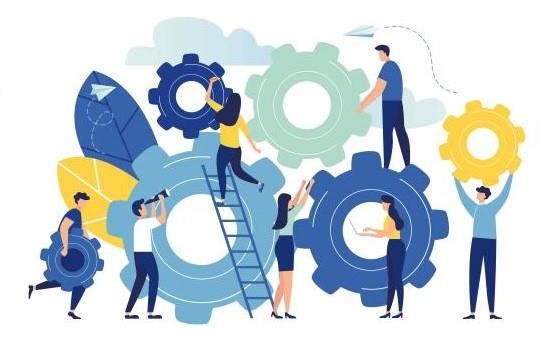 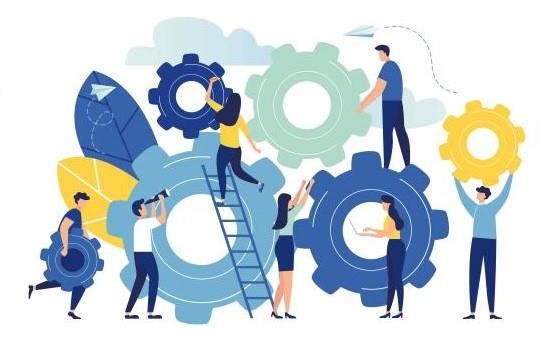 ТЕХНОЛОГИЧЕСКАЯ КАРТА УРОКА (примерная форма)Технологическая карта урока — это обобщенно-графическое выражение сценария урока, основа его проектирования, средство представления учителем индивидуальных методов педагогической деятельности. Ф.И.О. учителя: ____________________________________________________ Класс: ___________ Дата: ___________Предмет_________ № урока: _______Содержание урока: СТРУКТУРА САМОАНАЛИЗА УРОКАФОРМА АНАЛИЗА УРОКА С ЭЛЕМЕНТАМИ ФОРМИРОВАНИЯ ФУНКЦИОНАЛЬНОЙ ГРАМОТНОСТИ Дата______________________ Класс _______________________________ Предмет________________________________________________________ Ф.И.О. учителя __________________________________________________ № урока по расписанию___________________________________________ Причина посещения урока плановое посещение -внеплановое посещение (указывается причина внепланового посещения) _____________________________________________________  Цель посещения урока знакомство с учителем -комплексное наблюдение за работой учителя  -наблюдение за работой учителя в связи с определенной проблемой или -решением определенной задачи (указывается    проблема или задача) -наблюдение за работой класса, отдельных учеников диагностика затруднений учителя диагностика затруднений класса контроль (указывается форма контроля)подготовка к аттестации аттестация психолого-педагогическое наблюдение другое (указывается цель посещения)_______________________________________________________________  Тема анализируемого урока:______________________________________ Соответствие стандарту, учебной программе и тематическому планированию:__________________________________________________ Цели урока, заявленные учителем__________________________________ Задачи урока, поставленные учителем (организационные; информационные; закрепления; повторения; контроля, коррекции):_____________________________________________________ САМОАНАЛИЗ УРОКА 1.Организационное начало урока  минут_____________________________________________________ количество присутствующих на уроке _______из________ человек  готовность учащихся к уроку (отличная, хорошая, удовлетворительная, неудовлетворительная) готовность классного помещения (отличная, хорошая, удовлетворительная, неудовлетворительная) постановка целей и задач: тема урока сформулирована (четко и ясно, нечетко и неопределенно, не прозвучала) задачи поставлены перед учащимися (четко и ясно, нечетко и неопределенно, не прозвучали) Цели и задачи соответствуют теме урока (да/нет) Поставленные на уроке учебно-воспитательные задачи (решены полностью, решены частично, не решены)  2. Структура урока Соразмерность этапов урока (выдержана, недостаточно выдержана, не выдержана) Тип урока  ________________________________________________________________________________• Форма обучения (подчеркнуть): рассказ, самостоятельная работа, конференция, беседа, лабораторная работа, соревнование, лекция, контрольная работа, путешествие, семинар, зачет, экскурсия, пересказ, анализ работы учащихся, консультация, проверка домашнего задания, тест. Методы, применяемые на уроке (подчеркнуть или дописать): объяснительно - иллюстративный (рассказ, беседа, самостоятельная работа, описание)_______________________________________________ репродуктивный (по образцу) (пересказ, списывание с доски по образцу, работая с книгой)________________________________________________ проблемный (объяснение с опорой на наглядность)___________________ исследовательский (работа с книгой по поиску информации)___________ частично-поисковый (беседа с выводом)____________________________ эвристический (открытие)_________________________________________ Отражение на уроке основных дидактических принципов (подчеркнуть или дописать) научности последовательности и систематичности доступности прочности сознательности и активности наглядности связи теории и практики учета возрастных и индивидуальных особенностей принцип управляемого перехода от деятельности в учебной ситуации к деятельности в жизненной ситуации принцип управляемого перехода от совместной учебно-познавательной деятельности к самостоятельной деятельности другие • На уроке использованы необходимые средства обучения: (подчеркнуть или дописать) учебные книги, справочники, словари, тетради с печатной основой, таблицы, чертежи, схемы, карты, картины, муляжи, модели, ТСО, спец. оборудование, индивидуальные карточки, дидактический материал_____________________________________________________Учитель стимулирует интерес к учению через (подчеркнуть или дописать): познавательную книгу, учебную дискуссию, занимательные элементы, межпредметную связь, практическую направленность, соревнование ______________________________________________________________• Учитель (умеет, недостаточно умеет, не умеет) отбирать содержание учебного материала согласно поставленным целям и результатам обучения ________________________________________________________________Применение современных образовательных педагогических технологий:____________________________________________________ ________________________________________________________________Личностные и метапредметные результаты образовательного процесса  Проверка усвоения учебного материала (подчеркнуть или дописать): пересказ изложенного, тест, ответы на вопросы, самостоятельная работа__________________________________________________________ самоконтроль, взаимоконтроль_____________________________________ выборочно, интуитивно-визуально, содержательно, не проверялось______ _______________________________________________________________Домашнее задание  Итог урока подведён четко и до звонка подведён, но после звонка подведён не четко  не подведён Соответствие психологической атмосферы урока: ______________(да, нет) Соответствие эстетического оформления урока: _______________(да, нет) Соответствие гигиенических условий проведений урока: _______(да, нет) Соблюдение правил техники безопасности при проведении фронтального и демонстрационного эксперимента:_________________________(да, нет) Характеристика педагогического стиля учителя. Стиль отношения учителя и учащихся (подчеркнуть): активно-положительный (яркая педагогическая направленность, атмосфера доброжелательности) пассивно-положительный (сухость изложения, невыразительность, неэмоциональность) активно-отрицательный (грубость, невнимание к детям, напряжённая обстановка) пассивно-отрицательный (равнодушие, безразличие) Наблюдается (подчеркнуть): владение учебным материалом, наличие фактических ошибок владение методикой и техникой демонстрационного эксперимента, возникшие в этой связи затруднения организаторские способности, чёткость действия общая эрудиция увлечённость, эмоциональность  педагогический такт культура речи внешний вид другое_______________________________________________________ Учитель показал (высокую, среднюю, низкую) общую педагогическую и речевую культуру. Плотность урока (высокая, средняя, низкая). В изложении учебного материала учитель (показал отличные знания, допустил незначительные оплошности, показал слабые знания). Работа учителя на уроке была (чёткой, недостаточно чёткой, были упущения организационного характера, учитель классом не владеет). Урок был (яркий, живой, оригинальный, обычный, творческий). Эффективность урока (подчеркнуть или дописать): достигнута в результате чёткого изложения материала, рационального использования наглядности и ТСО, использование удачных приемов, доступности объяснения_________________________________________ не достигнута__________________________________________________ Замечания по ходу урока и рекомендации ____________________________________________________________________________Посетивший урок________________________________________________ Должность______________________________________________________ Дата_______________________     Подпись________________________Лист наблюдения урока/занятия, включающего задания, формирующие ФГ. Уровень эффективности: низкий- менее 54% (23 балла), средний-55-79% (24-34 балла), высокий- 80-100% (35-43 балла)Критерии оценивания занятия (совместной деятельности) дошкольников«Единственная вещь в мире,которую мы способны изменить – это мы сами.И в этом заключается наш единственный шанс изменить мир»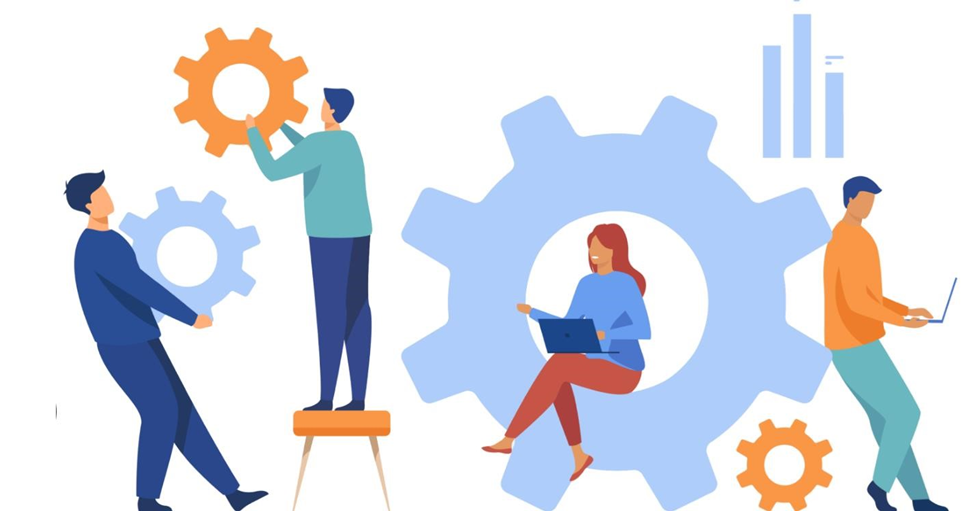 Изменение содержания и технологий преподавания Изменение содержания и технологий преподавания Риски:  - недостаточно деятельностных форматов обучения, ориентированных на получение метапредметных результатов и формирование функциональной грамотности, в учебных планах школ;- недостаточно практик межпредметности, практик совместного проектирования группами педагогов (педколлективами) учебных задач.   Задачи: - внедрить образовательные практики, обеспечивающие получение метапредметных результатов, необходимых для развития функциональной грамотности. Повышение квалификации и профессиональная подготовка работников образовательных организаций Повышение квалификации и профессиональная подготовка работников образовательных организаций Риски: - отсутствие широкого выбора адресных проблемных программ повышения квалификации по формированию функциональной грамотности обучающихся. - слабая мотивация педагогов и администрации на изменения в содержании образования и организации образовательного процесса в школе. Задачи: - обеспечить корпоративное обучение педагогов по вопросам формирования функциональной грамотности обучающихся, в том числе через организацию профессиональных обучающихся сообществ учителей; - создать условия для формирования мотивации педагогического коллектива на изменения в содержании образования и организации образовательного процесса в школе. Система научно-методической поддержки формирования функциональной грамотности Система научно-методической поддержки формирования функциональной грамотности Риски: - отсутствие достаточного количества методических материалов и диагностических материалов (учебные задания, описание практик и др.) для поддержки педагогов (педагогических коллективов) в самостоятельных пробах и практике формирования ФГ, возможности оценки динамики изменений; - Несформированность системы методической работы в школе. Задачи: -оперативная информационная поддержка педагогов в части появления учебно-методических материалов по формированию функциональной грамотности; - организация участия в мероприятиях по вопросам формирования функциональной грамотности муниципального, регионального и федерального уровней; - создание банков разработок заданий, учебных занятий, проведение мероприятий/событий); -развитие методической работы в ОО в части проектирования изменений учебного процесса. Оценка, мониторинг функциональной грамотности Оценка, мониторинг функциональной грамотности Риски: - отсутствие разработанных верифицированных процедур по всем составляющим функциональной грамотности на институциональном уровне. Задачи: - оценка сформированности функциональной грамотности обучающихся в системе внутренней оценки качества образования; - принятие управленческих решений по результатам мониторинговых мероприятий. Формирование организационной структуры Банк данных педагогов; Рабочие группы по каждому виду грамотности Повышение компетентности педагогов в вопросах формирования и оценки функциональной грамотности  Курсы повышения квалификации, семинары, вебинары, марафоны, мастер-классы; Самообразование; Наставничество Актуализация потенциала образовательного процесса в формировании и оценке функциональной грамотности Анализ содержания учебной деятельности по предмету и внеурочной деятельности; Разработка технологических карт формирования и оценки функциональной грамотности Формирование функциональной грамотности в учебной деятельности по предметам Решение контекстных задач в рамках уроков по каждому предмету; Включение заданий на ФГ в внеаудиторную работу по предмету; Использование алгоритма обучения "от задачи-к новым знаниям" Формирование функциональной грамотности во внеурочной деятельности Введение специального курса; Включение в план внеурочной деятельности образовательных событий, направленных на совместную работу всего педагогического коллектива по формированию функциональной грамотности (межпредметные недели, учебно-исследовательские конференции, межпредметные марафоны и т. д.)  Внутришкольный мониторинг функциональной грамотности Экспертиза педагогической деятельности; Включение заданий на формирование ФГ в КИМ и т.д. Тема Цель Роль урока в изучаемой теме Задачи Образовательные: Развивающие: Воспитательные: УУД ЛичностныеУУД:  Регулятивные УУД:  Коммуникативные УУД: Познавательные УУД: Планируемые результаты Предметные: Знать Уметь Личностные: Метапредметные: Основные понятия Межпредметные связи Ресурсы:  основные  дополнительные Формы урока 	 фронтальная, И – индивидуальная, П – парная, Г – групповая Технология Виды работы, формы, методы, приемы Содержание педагогического взаимодействия Содержание педагогического взаимодействия Виды работы, формы, методы, приемы Виды работы, формы, методы, приемы Виды работы, формы, методы, приемы Деятельность учителя Деятельность обучающихся Деятельность учителя Деятельность обучающихся № п/п Этапы урока «+» «-» 1 2 3 4 5 Личностные (умение самостоятельно делать свой выбор в мире мыслей, чувств и ценностей и отвечать за выбор)В предложенных ситуациях отмечать конкретные поступки, которые можно оценить, как хорошие или плохие с позиции общечеловеческих нравственных ценностей.  Объяснять с позиции общечеловеческих нравственных ценностей, почему конкретные простые поступки можно оценить, как хорошие или плохие.  Самостоятельно определять и высказывать самые простые, общие для всех людей правила поведения (основы общечеловеческих нравственных ценностей).  В предложенных ситуациях, опираясь на общие для всех простые правила поведения, делать выбор, какой поступок совершить.  (Другое____________________________________)Регулятивные (умения организовывать свою деятельность) Учиться определять цель деятельности на уроке с помощью учителя. Проговаривать последовательность действий на уроке. Учиться высказывать свое предположение (версию). Учиться работать по предложенному плану. Учиться совместно давать эмоциональную оценку деятельности класса на уроке. Учиться отличать верно выполненное задание от неверного. (Другое____________________________________) Познавательные (умение результативно мыслить и работать с информацией в современном мире). Отличать новое от уже известного с помощью учителя. Ориентироваться в учебнике (на развороте, в оглавлении, в словаре). Находить ответы на вопросы, используя учебник, свой жизненный опыт и информацию, полученную на уроке. Делать выводы в результате совместной работы всего класса. Сравнивать и группировать предметы и их образы. Подробно пересказывать небольшие тексты, называть их тему.  (Другое____________________________________) Коммуникативные (умение общаться, взаимодействовать с людьми) Оформлять свою мысль в устной и письменной речи (на уровне одного предложения или небольшого предложения, или небольшого текста). Учить наизусть стихотворение, прозаический фрагмент.  Слушать и понимать речь других. Выразительно читать и пересказывать текст. Совместно договариваться о правилах общения и поведения в школе и следовать им. Учиться выполнять различные роли в группе (лидера, исполнителя, критика) (Другое:___________________________________) Домашнее задание отсутствует Домашнее задание задания, подобные классным (объём не более 75% от классной работы) Домашнее задание задания, дифференцированного характера Домашнее задание контекстные задания, для решения которых необходима информация, источник которой не указан Домашнее задание наличие инструктажа Критерии оценки. Разделы 1-5 оцениваются 0, 1, 2 балла. Раздел 6 -0,1 баллБаллПримечаниеРаздел 1. ЦелеполаганиеРаздел 1. ЦелеполаганиеРаздел 1. ЦелеполаганиеЦель урока обсуждается и формируется в диалоге с учениками (дети высказывают свои предположения, зачем может быть нужно то, что изучается на уроке)Задачи, которые решаются на уроке, диагностичны, измеряемы (есть критерии, понятные детям, которые могут быть использованы в процессе само- и взаимооценивания)Задания на развитие ФГ соответствуют целям и задачам урокаРаздел 2. Информационное обеспечениеРаздел 2. Информационное обеспечениеРаздел 2. Информационное обеспечениеИспользуются наряду с традиционными разнообразные справочные материалы (словари, энциклопедии, справочники, электронные учебные материалы и ресурсы Интернет) Используются материалы разных форматов (текст, таблицы, схемы, графика, видео, аудио)Источником информации становятся личные наблюдения учеников, опыт, экспериментСоздаются учебные ситуации, в которых необходимо сравнивать, сопоставлять данные из разных источниковЦелесообразность использования ИКТРаботает с информацией, представленной в различных формах (текст, таблица, диаграмма, схема, чертеж) в контексте конкретной проблемы, свободно преобразовывает и переходит от одной формы к другойРаздел 3. Организация деятельности учениковРаздел 3. Организация деятельности учениковРаздел 3. Организация деятельности учениковУчитель дает возможность ученикам пробовать разные варианты (способы, алгоритмы) выполнения заданий, формирующих ФГ и обсуждает их эффективность.Задания по формированию ФГ вариативны, ученик имеет возможности выбора темпа, уровня сложности, способов деятельностиВключение задачи в урок целесообразно и обосновано (включение задачи в данный урок не цел.и не обосн.– 0 б.; включение задачи в данный урок цел., но не обосн.– 1 б.; включение задачи в данный урок цел. и обосн. (приведены критерии целес-ти)– 2 б.Продемонстрированные приемы, способы работы с заданием по ФГ позволяют достичь планируемых результатов.Раздел 4. Педагогические технологииРаздел 4. Педагогические технологииРаздел 4. Педагогические технологииНа уроке используются активные технологии обучения (экспериментальные, исследовательские, игровые, проблемное обучение, работа в группах и парах и др.) Учитель дает задания, где на предметном содержании формируются метапредметные умения,  компетенцииРаздел 5. Оценка деятельности и рефлексияРаздел 5. Оценка деятельности и рефлексияРаздел 5. Оценка деятельности и рефлексияУчитель использует формирующее (критериальное) оценивание, критерии обсуждены с учениками и понятны имУчитель организует взаимоконтроль, самоконтроль учеников по установленным критериямУчитель организует качественную рефлексию учеников (достижение  результата, сложность, полезность, взаимодействие и пр.)Раздел 6. Оценка деятельности по формированию функциональной грамотности (0,1 балл)Раздел 6. Оценка деятельности по формированию функциональной грамотности (0,1 балл)Раздел 6. Оценка деятельности по формированию функциональной грамотности (0,1 балл)Правильно подобрана (составлена) задача, формирующая ФГ:Правильно подобрана (составлена) задача, формирующая ФГ:Правильно подобрана (составлена) задача, формирующая ФГ:наличие ситуационно значимого контекстановизна формулировки задачинеопределенность способов решенияСоблюдение последовательности формирования мыслительной  деятельностиСоблюдение последовательности формирования мыслительной  деятельностиСоблюдение последовательности формирования мыслительной  деятельностивыявление информациианализ информации в контекстеприменение знаний для решения задачоценка/интерпретация/ результатаИтого: максимально-43 балла.Критерий Показатели ДаЧаст.Нет Методическая целесообразность занятия владение педагогом приемами целеполагания (ясность, четкость и конкретность постановки цели занятия)владение педагогом приемами целеполагания в соответствии со способностями детей210 Методическая целесообразность занятия использование различных способов мотивации и умение удивитьвладение педагогом способами постановки задач направленных на формирование  функциональной грамотности210 Методическая целесообразность занятия Использование приемов, методов для формирования функциональной грамотностииспользование различных способов мотивации и решения поставленных задач в соответствии ситуационно-значимым контекстом Методическая целесообразность занятия соответствие достигнутых результатов заявленным целям, задачам210 Методическая целесообразность занятия использование различных способов оценивания (самооценка, взаимооценка) и ) и рефлексия, направленная на личностные результаты ребёнка, применение в жизни и обществе полученных результатов210 Методическая целесообразность занятия рациональность использования пространства (РППС); 210 Методическая целесообразность занятия рациональность использования времени 210 Методическая целесообразность занятия обоснованность использования дидактических материалов, оборудования и т.п. 210Адекватность содержания занятия  современным требованиямсоответствие содержания занятия заявленной теме, поставленным целям и задачам 210Адекватность содержания занятия  современным требованиямСоответствие содержания приемов формирующих функциональную грамотность  относительно  занятияАдекватность содержания занятия  современным требованиямдифференциация содержания по сложности и объёму в соответствии с индивидуальными особенностями воспитанников /направленные на индивидуальное развитие ребенка210Адекватность содержания занятия  современным требованиям интеграция различных   видов деятельности, целесообразность их сменяемости, неопределённые способы решения задач/проблемы210Адекватность содержания занятия  современным требованиямразвивающее и воспитательное воздействие содержания  занятия210Технологичность занятия  целесообразность и  обоснованность используемых  форм работы (парные, групповые, индивидуальные)210Технологичность занятия  Целесообразность и обоснованность использования приемов и методов по формированию функциональной грамотностиТехнологичность занятия  использование  методов и приемов деятельностного типа направленные на формирование функциональной грамотности (проблемные вопросы, побуждающий диалог, моделирование, экспериментирование, проекты и др.) для достижения целей и задач в совместной деятельности 210Технологичность занятия  использование различных  подходов для развития инициативы самостоятельности воспитанников (самостоятельный выбор детьми материалов, видов активности, способов действия, участников совместной деятельности и общения, самостоятельно выбирать способы выполнения задания)210Технологичность занятия  владение приемами формирования функциональной грамотности210Технологичность занятия   поддержка безопасного поведения и формирование культуры безопасного образа жизни210Информационная и языковая грамотность педагога педагогическая культура педагога: общая эрудиция, культура речи и поведения, такт во взаимодействии с детским коллективом 210Информационная и языковая грамотность педагога доступность изложения, адекватность объема информации возрастным особенностям воспитанников;210Информационная и языковая грамотность педагога В вопросах педагога преобладают формулировки, вызывающие работу мысли воспитанниковИнформационная и языковая грамотность педагога педагогическая выразительность, умение импровизировать (педагогический «кураж») 210Информационная и языковая грамотность педагога использование разных источников информации  210Максимальное количество  баллов Максимальное количество  баллов 40